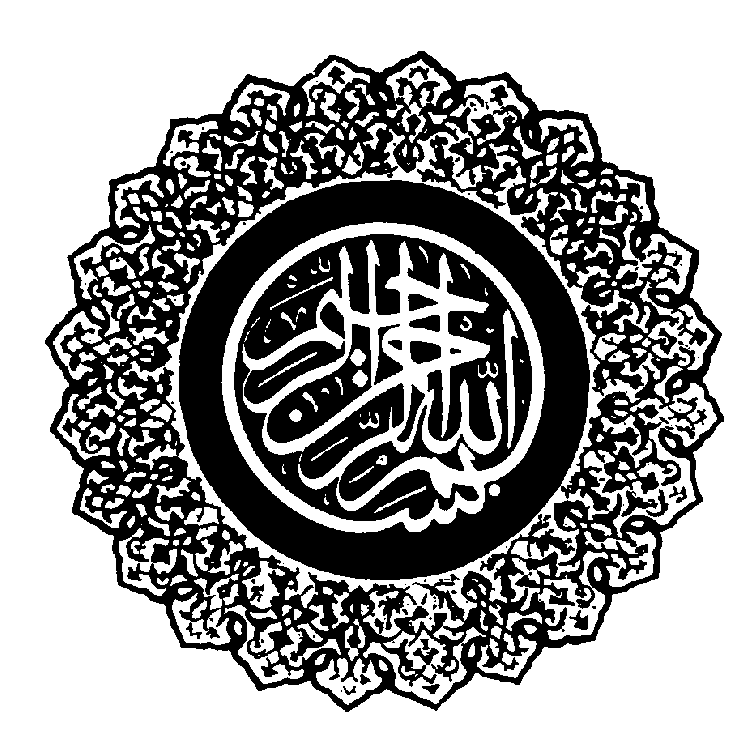 عنوان  تحقیق:نشانه های  آخرالزمانمحقق:مقدمهحضرت علی (ع) از آغازین ایام حیات، در محضر رسول خدا (ص) بود و از دریای علم ایشان خوشه برمی‌چید. به تصریح آن امام همام، نبی خاتم (ص) در لحظات آخرین زندگی پرخیر خویش، هزار دروازه علم را برای ایشان گشودند که از هریک از آنها هزار در دیگر گشوده شد. بنابر شرایطی که حضرت علی (ع) در آن می‌زیستند بیش از دیگر اهل بیت (ع) به تصویر و ترسیم آینده، گاه نزدیک و گاه دور پرداختند. از مشهورترین پیش‌گویی‌های ایشان که به سرعت، راستی آن بر مخاطبان عیان شد، ماجرای جنگ نهروان با خوارج بود که فرمودند: «از شما کمتر از ده تن کشته خواهد شد و از ایشان کمتر از ده تن زنده خواهند ماند». این عبارت پیش از آغاز نبرد بیان شد و اندکی پس از خاتمه نبرد، شمارش شهدای سپاه و فراریان خوارج، حاضران را متحیر نمود. گاه نیز در روایات علوی صحبت از آینده نه چندان دور است؛ برای نمونه از این دست می‌توان به پیش‌گویی امیرمؤمنان (ع) درباره حمله مغول به سرزمین‌های اسلامی یاد کرد که با استناد به همین روایت و با درایت و حزم خواجه نصیرالدین طوسی، جامعه شیعیان کمترین آسیب را در این فتنه متحمل شد.معنای فتنهفتنه را در لغت، به امتحان و آزمودن معنا کرده‌اند. این واژه معمولاً درباره آن دسته از امتحاناتی به کار برده می‌شود که با تلخی و سختی همراه است.در قرآن کریم، این واژه علاوه بر این معنا، برای بستن راه و بازگرداندن از مسیر حق،شرک و کفر، افتادن در معاصی و نفاق،اشتباه گرفتن و تشخیص ندادن حق از باطل،گمراهی،کشتار و اسارت،تفرقه و اختلاف میان مردم و… به کار رفته است.گونه‌شناسی فتنه‌های آخرالزمانحضرت علی (ع)، در ضمن چند روایت، گونه‌های متعددی از فتنه‌های آخرالزمانی را بیان نموده اند و همان‌طور که خواهیم دید، چهارمین یا پنجمین آنان را بدترین آنها خوانده‌اند:ـ چهار فتنه رخ خواهد داد؛ در اولی خون‌ریزی مباح می‌شود؛ در دومی خون‌ریزی و غارت اموال؛ در سومی خون‌ریزی، غارت اموال و تجاوز به نوامیس؛ در چهارمی که حتی اگر در سوراخ روباه پنهان شده باشی دچار آن فتنه خواهی شد.ـ خداوند در این امت، پنج فتنه قرار داده است: ابتدا فتنه عمومی، سپس فتنه خواص، پس از آن فتنه سیاه تاریک که مردم در آن بسان چارپایان می‌شوند، سپس هدنه (صلح میان مسلمانان و کفار در پی جنگ و کشتار) و درنهایت دعوت کنندگان ضلالت و گمراهی می‌آیند. در آن روز اگر برای خداوند جانشینی ماند درخدمتش باش. و در جایی دیگر حضرتش حیوان‌سانی مردم را ناشی از فتنه کور، پیچیده و گنگ پنجم خوانده‌اند.ـ همانا از دو خصلت بر شما هراسانم؛ پیروی از هوای نفس و آرزوی طولانی. اما پیروی از هوای نفس، از حق باز می‌دارد و آرزوی دراز، آخرت را در طاق نسیان می‌نهد. همانا دنیا، پشت‌کنان می‌رود و آخرت، کوچ کرده و به سوی ما می‌آید، و هر کدام را فرزندانی است. پس شما از فرزندان آخرت باشید و از فرزندان دنیا نباشید؛ چه، امروز کار هست و محاسبه نیست و فردا محاسبه هست و کار نیست. همانا فتنه‌ها و آشوب‌ها از هواپرستی آغاز می‌شود. در آنها، [به وسیله] فرمان‌های خودپرداخته با خدا مخالفت می‌شود و مردانی در عهده‌دار شدن آنها، به جای مردانی دیگر می‌نشینند.اگر حق خالص در میان بود، اختلاف به چشم نمی‌خورد، و اگر باطل محض در میان بود، بر هیچ خردمندی پوشیده نمی‌ماند، لیکن مشتی از حق و مشتی از باطل گرفته شده و با هم آمیخته گردیده است. اینجاست که شیطان بر دوستداران خود چیره می‌گردد، و کسانی رهایی می‌یابند که از طرف خداوند عاقبت نیکی برای آنها رقم خورده باشد.همانا من از رسول خدا(ص) شنیدم که می‌فرمود: چگونه خواهید بود زمانی که‌ فتنه‌ای شما را در برگیرد که در آن کودکان بیش از آن به نظر رسند که هستند [سن و سالشان بیشتر به نظر می‌رسد]، و جوانان به پیری رسند. مردم به کژراهه می‌روند و آن (انحراف) را مانند سنّت خویش می‌گزینند و هرگاه بخشی از آن به روش درست تبدیل گردد، گفته می‌شود سنّت دگرگون شده است. این در نظر مردم کاری زشت آید و در پی آن، بلایا شدّت یابند و نسل به اسارت برده شود. سپس فتنه و آشوب آنان را بکوبد، چنان‌که آتش، هیزم را می‌کوبد و آسیاب طعمة خود را. آنها دین می‌آموزند اما نه برای خدا، و دانش می‌جویند امّا نه برای عمل؛ و به وسیلة کار آخرت، دنیا را می‌طلبند.مصادیق فتنه‌هاتعداد و گونه‌های فتنه‌های آخرالزمان آنچنان زیاد است که به طور عادی اولین تصوری که برای هر شنونده ای از شنیدن این واژه به وجود می‌آید، همین موضوع است. همان‌طور که دیدیم در میان این سیل فتنه‌ها چهار یا پنج مورد بیش از دیگر موارد، انسان‌ها را مبتلا می‌سازد. در بعضی از روایات علوی (ع) می‌توان مصادیق و تسهیل کننده‌هایی را برای وقوع در فتنه یافت:حضرت امیر (ع) از رسول خدا (ص) نقل کرده که فرمودند:«برای امتم بیش از هر چیز از گمراهی پس از معرفت، فتنه‌های گمراه کننده و شهوت، شکم و فرج بیمناکم».از همه مهم‌تر اینکه فتنه فراگیری در میان تمام مسلمانان رخ می‌دهد که تا زمان ظهور ادامه می‌یابد:از پیامبر اکرم(ص) شنیدم که فرمود: جبرئیل به نزدم آمد و گفت: یا محمد، به زودی در امّتت فتنه به‌پا خواهد شد. پرسیدم: چگونه از آن می‌توان خارج شد؟ گفت: در کتاب خدا، خبر پیشینیان و آنها که پس از شما می‌آیند و حکم (آنچه) مابین شما (رخ می‌دهد) آمده است. [آن] فاصل میان حق و باطل است و هزل نیست. هر ستم‌کاری که بدان عمل نکند خداوند او را درهم می‌شکند و هر کس جز در آن به دنبال هدایت باشد خداوند گمراهش خواهد ساخت. ریسمان محکم الهی، ذکر حکیم و صراط مستقیم است.قسم به آنکه جان علی در دست اوست این امت به هفتادوسه فرقه تقسیم می‌شوند که همه آنها در آتشند به جز این فرقه: «و ممّن خلقنا أمّةٌ یهدون بالحقّ و به یعدلون؛ و از میان کسانی که آفریده‌ایم، گروهی هستند کعبه حقّ هدایت می‌کنند و به حق داوری می‌نمایند».اینهایند که نجات می‌یابند.در دیگر روایات، حضرت امیر (ع)، دسته نجات‌یابنده را خود، شیعیانشان و تمام پیروانشان معرفی نموده‌اند:رسول خدا(ص) به من فرمود: «شبی که مرا به آسمان‌ها بردند، قصرهایی دیدم که از یاقوت سرخ، زبرجد سبز، درّ و مرجان و طلای خالص بود، کاه‌گل آنها از مشک خوشبو، خاکش از زعفران، و دارای میوه، نخل خرما و انار، حوریه، زن‌های زیبا و نهرهای شیر و عسل که بر روی درّ و جواهر می‌گذشت ـ در کنار آن دو نهر، خیمه‌ها و غرفه‌هایی بنا شده، بودند و در آنها خدمتکارها و پسرانی بودند، و فرش‌هایش از استبرق، سندس و حریر بود و طناب‌هایی در آنها بود. گفتم: ای حبیب من جبرئیل، این قصرها از آن کیست، و قصة آنها چیست؟ جبرئیل گفت: این قصرها و آنچه در آن است و چندین برابر آن مخصوص شیعیان برادرت و جانشین تو پس از تو بر امّت، علی است. ایشان را در آخر الزمان به نامی که دیگران را آزار دهد، بخوانند. آنها را رافضه (واگذارندگان) خوانند، در صورتی که این نام برای آنان زینت است، زیرا ایشان باطل را واگذارده و به حق چنگ زده‌اند، و سواد اعظم اینانند. اینها مخصوص شیعیان فرزندت حسن، پس از او، برای شیعیان برادرش حسین، پس از او، برای شیعیان فرزندش علی بن الحسین، بعد از او، برای شیعیان فرزندش محمد بن علی، پس از او، مخصوص شیعیان فرزندش جعفر بن محمد، پس از او، برای شیعیان فرزندش موسی بن جعفر، پس از او برای شیعیان فرزندش علی بن موسی، بعد از او، برای شیعیان فرزندش محمد بن علی بعد از او؛ و برای شیعیان فرزندش علی بن محمد، پس از او برای شیعیانش فرزندش حسن بن علی پس از او، و برای شیعیان فرزندش محمدِ مهدی پس از اوست. ای‌ محمد اینان امامان پس از تو، نشانه‌های هدایت و چراغ‌های روشن در تاریکی‌ها هستند. شیعیانشان ـ تمامی ـ فرزندان تو هستند، و دوستداران آنها پیروان حق و دوستان خدا و رسولند، که باطل را واگذارده و از آن دوری کرده‌اند، و آهنگ حق نموده و از آن پیروی کرده‌اند، آنها را در زمان زندگی‌شان دوست داشته و پس از مرگشان زیارت کنند. در صدد یاری آنهایند و به دوستی آنها اعتماد کنند. رحمت خدا بر ایشان باد زیرا او آمرزنده و مهربان است».در برخی روایات دیگر از ایشان آمده که دوازده یا سیزده فرقه از فرق اسلامی به ایشان محبت می‌ورزند و ولایتشان را قبول دارند.شدت این فتنه را از آنجا می‌توان دریافت که ایشان می‌فرمایند:«اگر کسی را با ده طناب در جبهه حق بسته باشند، باز او را به باطل می‌کشانند و به عکس».سختی این فتنه‌ها برای مؤمنان نیز از این روایت قابل درک است که ایشان از رسول خدا(ص) نقل نمودند که فرمود:«زمانی بر مردم می‌آید که دل مؤمن در نهادش آب می‌شود، همان‌طور که سُرب در آتش آب می‌شود، و سبب آن نیست مگر اینکه فتنه‌ها و بدعت‌هایی را که در دین آنها ظاهر گشته مشاهده می‌کنند و توانایی تغییر و بر طرف ساختن آنها را ندارند».در جای دیگر از حضرتش نقل شده که مؤمنان آخرالزمان از کنیزان پست تر شمرده خواهند شد.برکات بروز فتنه‌ها در جامعههرچند فتنه‌ها، سختی‌ها و تلخی‌های خاصّ خود را به دنبال می‌آورد لیکن شیرینی‌هایی در پی آن نصیب مؤمن می‌شود که شاید از هیچ راه دیگری تحصیل آنها برای مؤمن ممکن نباشد. در روایات رسول خدا (ص) و امامان اطهار (ع) می‌خوانیم:«از فتنه‌های آخرالزمان کراهت نداشته باشید که منافقان را نابود می‌کند».در ضمن وصایای رسول خدا(ص) به امیرمؤمنان(ع) آمده است:«ای علی، شگفت‌آورترین مردم از نظر ایمان و بزرگ‌ترین آنان از نظر یقین مردمانی هستند که در آخرالزمان پیامبری ندیدند و امام هم از نظرشان پنهان شده، پس به همان سیاهی و سفیدی کتاب ایمان آورده‌اند».امام صادق(ع) فرمود: «پس از آنکه عثمان کشته و با امیر المؤمنین(ع) بیعت شد، آن حضرت بر فراز منبر تشریف برد، خطبه‌ای خواند و در آن فرمود: «هان که گرفتاری شما به گرفتاری همان روز که خداوند پیغمبرش را برانگیخت بازگشت نموده است. سوگند به آنکه او را به حق برانگیخت، حتماً باید گرفتار وسوسه شوید و غربال گردید تا آنکه زیرورو شوید و بالا و پایین گردید. حتماً باید افرادی که کوتاه آمده‌اند پیشی گیرند و آنانی که پیشی گرفته‌اند کوتاه بیایند. به خدا قسم هیچ نشانه‌ای را پنهان نکرده‌ام و هیچ دروغی نگفته‌ام و مرا از این مقام و چنین روز آگاهی بود».یکی از برکات صبر در آخرالزمان این است که مؤمن را در ثواب تمام نیکی‌های پیشینیانش شریک می‌سازد:وقتی در جنگ نهروان امیر المؤمنین(ع) خوارج را به قتل رسانید، مردی به خدمت حضرت رسید. حضرت به او فرمود: «قسم به خداوندی که دانه را شکافت و آدمی را آفرید، مردمی در اینجا با ما آمده‌اند که هنوز خداوند پدران و نیاکان آنها را خلق نکرده است!»آن مرد عرض کرد: مردمی که هنوز خلق نشده‌اند چگونه می‌توانند با ما آمده باشند؟!فرمود: «آری، آنها مردمی هستند که در آخرالزمان می‌آیند و در این هدف که ما داریم آنها نیز شریکند و تسلیم ما، پس آنها در آن راه که ما گام برمی‌داریم شرکای حقیقی و واقعی ما هستند».مسلماً هر آزمونی که سخت تر باشد در عین آنکه بسیاری نمی‌توانند در آن قبول شوند آن عده ای که توفیق و پیروزی می‌یابند تعدادی اندک و جایگاهی رفیع خواهند داشت.راه رهایی از فتنه‌های آخرالزمانتمسک به قرآن و اهل بیت(ع) راه رهایی از این فتنه‌های آخرالزمانی در بیانات امیرمؤمنان(ع) در دو قالب عمومی و فردی قابل دسته‌بندی است. راه عمومی همان تمسک به قرآن و اهل‌بیت(ع) است. راه فردی که به برخی از صحابه توصیه می‌شده ـ الزاماً شامل همگان نبوده ـ سکوت، قعود و… است.روایت مربوط به تمسک به قرآن را پیش از این مرور کردیم. دربارة تمسک به اهل بیت(ع)، روایات متعددی از امیرمؤمنان(ع) نقل شده که با توجه به جامعیت روایت ذیل و دربرداشتن راه تحقق آن، از بیان دیگر موارد خودداری و به نقل همین مورد اکتفا می‌کنیم.امیرمؤمنان (ع) در ضمن خطبه‌ای بلند راه‌هایی را برای رهایی از فتنه‌ها و مصون ماندن از عذاب الهی که فرجام فرو افتادگان در آنهاست فراروی مؤمنان نهادند. در اینجا به مناسبت، به فرازهایی از این سخن گران‌سنگ توجه می‌کنیم:من و رسول خدا (ص) بر لب حوض هستیم و خاندان ما با ما هستند پس هر کس ما را بخواهد باید گفتار ما را بگیرد و به کردار ما عمل کند زیرا ما خاندانی هستیم که شفاعت از آن ماست. برای دیدار ما در کنار حوض با هم رقابت کنید، چون ما دشمنان را از آن دور و دوستانمان را از آن سیراب می‌سازیم. هر کس از آن آب نوشد هرگز تشنه نشود، و حوض ما پر است و از دو آبریز بهشتی در او ریخته می‌شود؛ یکی «تسنیم» و دیگری «معین». در دو طرف این حوض، زعفران است. کسی را بر ما نمی‌گزیدند ولی اوست که از بندگانش هر که را بخواهد ویژه رحمتش کند، پس خدا را ستایش می‌کنم بدین نعمت‌ها که مخصوص شما قرار داده و بر حلال‌زادگی شما، چون یاد ما خانواده، شفای هر درد، بیماری و وسوسة شک‌آور است، و البته دوستی ما خشنودی خداست، و هر کسی که راه ما را گیرد، فردا در «حظیرالقدس» و «فردوس برین» با ماست، و منتظر امر ما همچون کسی است که در راه خدا به خونش غلتد، و هر که فریاد ما را بشنود ولی ما را یاری نکند خدا به رو بر سر دو سوراخ بینی او را در دوزخ سرنگون سازد.1. استقامت و تقیّه در برابر دشمنان: ماییم درِ گشایش، چون مبعوث شوند و همه راه‌ها بر مردم بسته شود، ماییم «باب حطّه» که در اسلام است هر کس در او آید نجات یابد و هر که از آن دور شود فرو افتد. خدا به ما آغاز کرد و به ما پایان داد و آنچه را بخواهد به ما می‌زداید و به ما پایدار سازد و به ما باران فرود آید، مبادا فریبنده شما را از خدا فریب دهد، اگر بدانید درماندن شما میان دشمنانتان و تحمّل اذیت‌ها چه اجری دارید چشم شما روشن شود، و اگر مرا نیابید چیزهایی بینید که آرزوی مرگ کنید از ستم و دشمنی و خودبینی و سبک‌شمردن حق خدا و ترس، چون چنین شود همه به رشته خدا بچسبید و از هم جدا نشوید، و بر شما باد به صبر و نماز و تقیّه.2. ثبات و دوری از رنگ به رنگ شدن: و بدانید که خداوند دشمن میدارد بندگان متلوّن و همه رنگ خود را، پس از حق و ولایت اهل حق دور نشوید چون هر کس دیگری را جای ما برگزیند نابود است و هر که پیرو آثار ما شود به ما پیوندد، و هر که از غیر راه ما رود غرق شود همانا برای دوستان ما فوج‌هایی از رحمت خداست و برای دشمنان ما فوج‌هایی از عذاب خدا، راه ما میانه است، و رشد و صلاح در برنامه ماست، بهشتیان به خانه‌های شیعیان ما چنان نگاه می‌کنند که ستاره درخشان را در آسمان می‌بینند.3. پرهیز از دنیاگرایی: هر کس از ما پیروی کند گمراه نشود، و هر که منکر ما شود هدایت نگردد، و نجات نیابد آنکه بر زبان ما کمک دهد دشمن ما را و یاری نشود آنکه ما را وابگذارد. پس به طمعِ دنیای پوچ و بی‌ارزشی که سرانجام از شما دور شود و شما نیز از آن زوال یابید از ما روی نگردانید، زیرا هر کس دنیا را بر ما ترجیح دهد افسوس فراوان دارد. خداوند متعال [از زبان این فرد] می‌فرماید: «ای وای بر من که جانب امر خدا را فرو گذاشتم و در حقّ خود ظلم و تفریط کردم».4. شناخت حقّ امامان معصوم(ع): چراغ راه مؤمن شناخت حق ماست، و بدترین کوری نابینایی فضیلت ماست که با ما بی‌جهت و بدون گناه به دشمنی برخاسته فقط به جرم اینکه ما او را به سوی حق و دوستی خواندیم و دیگران او را به سوی فتنه دعوت کردند، آنها را بر ما ترجیح‌ داد. ما را پرچمی است که هر که در سایة آن درآید، او را جا دهد و هر که بسوی او پیش تازد پیروز است و هر که از آن واماند نابود، و هر که بدان چنگ زند نجات یابد، شمایید آبادگران زمین که (خداوند) شما را در آن جای داد تا ببیند چه می‌کنید، پس مراقب خدا باشید در آنچه از شما دیده می‌شود، بر شما باد به راه روشن بزرگ‌تر، در آن بروید که دیگری جای شما را نگیرد. سپس حضرت این آیة قرآن را تلاوت فرمود: «به سوی آمرزش پروردگارتان بشتابید و به راه بهشتی که عرضش به قدر پهنای آسمان و زمین است و آن برای اهل ایمان به خدا و پیمبرانش مهیا گردیده».375. پیشه کردن تقوی: پس بدانید شما به بهشت نمی‌رسید مگر به تقوی، و هر که رها سازد پیروی از آنکه خدا فرمان اطاعت او را داده، برانگیخته شود برای او شیطانی که قرین و مونس او گردد.6. عدم سازش با ستمکاران: شما را چه باشد که به دنیا تکیه کردید، و به ستم خشنودید، و فرو گذاشتید آنچه را که عزت و سعادت شما و نیروی علیه ستمگران در آنست، نه از خدایتان شرم دارید، و نه به حال خود فکر می‌کنید. شما در هر روز ظلم می‌شوید ولی از خواب بیدار نمی‌گردید، و سستی شما پایان نپذیرد، آیا نمی‌بینید دین شما کهنه می‌شود و شما سرگرم دنیایید، خدای بزرگ می‌فرماید: «و شما مؤمنان هرگز نباید با ظالمان همدست و دوست باشید و گر نه آتش کیفر آنان در شما هم خواهد گرفت و در آن حال جز خدا هیچ دوستی نخواهید یافت و هرگز کسی، یاری‌ شما نخواهد کرد».7. ذکر و یادآوری همیشگی: دانشمند آن‌کس است که ارزش خویش را بشناسد، در نادانی مرد همین بس که قدر خود را نشناسد و دشمن‌ترین بندگان نزد خدا همانا بنده‌ای است که خدا او را به خودش واگذارد، سرگردان و حیران از راه راست باشد و هدفش را نداند چیست و بدون راهنما راه را بپیماید. اگر به سوی کسب مال دنیا دعوت شود اجابت می‌کند اگر به سوی آخرت دعوت شود کاهلی می‌کند گویا عملی را که برای دنیا انجام می‌دهد بر او واجب است و آنچه برای آخرت انجام می‌دهد از او ساقط. اینها در زمانی است که در آن زمان کسی سالم نمی‌ماند جز مؤمنی که دائم الذکر است و کم اذیت، که اگر حاضر باشد کسی او را نشناسد و اگر غایب باشد جستجویش نکنند.8. عدم اشاعة گناه: اینان چراغ‌های هدایت و مشعل‌های فروزان برای شبروان هستند و برای سخن چینی و فساد در گردش نیستند، نادان و سفیه نباشند که گناهان را انتشار دهند و اشاعه فاحشه کنند. خداوند درهای رحمتش را بروی اینان می‌گشاید و از ایشان عذاب سختش را برطرف می‌کند. ای مردم همانا روزگاری می‌آید که مردم فقط به اسم اسلام بی‌نیاز باشند و از اسلام خبری نباشد آن چنان که ظرف تنها به آنچه که در آن ریخته می‌شود بی‌نیاز باشد.برخی از نشانه های آخر الزمان !   آخرالزمان به دورانی گفته می‌شود که وقایعی عظیم و عجیب در آن رخ می‌دهد.‹‹آخرالزمان›› یا پایان دوران همانگونه که از نام آن برمی‌آید به انتهای یک دوره اطلاق می‌شود و مقطعی از زمان است که در آن تغییر از یک دوره به دوره‌ای جدید رخ می‌دهد. از آنجا که اکنون دوره دنیا برپاست آخرالزمان به انتهای دوره دنیا مربوط می‌شود.آخرالزمان از دیدگاه ادیان به دورانی گفته می‌شود که وقایعی عظیم و عجیب در آن رخ می‌دهد و حاکی از انتهای زندگی به شیوه فعلی بر روی زمین است. انتظار می‌رود با سپری شدن آخرالزمان دوره جدیدی فرا برسد که بسیار با وضعیت پیشین آن متفاوت باشد. همچنین در این زمان است که ادیان الهی به ظهور مردی بشارت داده اند که ظلم و جور را از زمین بر می‌چیند و آن را پر از عدل و داد می‌سازد٫ نمونه چنین بشارت هایی در کتب آسمانی آمده است.علائم آخرالزمان :"در آخرالزّمان، خواهی دید که پدران و مادران از فرزندان خود به شدّت ناراضی اند و عاقّ والدین شدن رواج یافته است. حرمت پدران و مادران سبک شمرده می شود. فرزند به پدرش تهمت می زند، پدر و مادرش را نفرین می کند و از مرگ آنها مسرور می شود. در آن هنگام، طلاق و جدایی در خانواده ها بسیار خواهد شد. در آن زمان، فتنه ها چونان پاره های شب تاریک، شما را فرا می گیرد و هیچ خانه ای از مسلمانان در شرق و غرب عالم نمی ماند؛ مگر اینکه فتنه ها در آن داخل می شوند."( الملاحم و الفتن، ص 38.)در روایات اسلامی برای دوره ی آخر الزمان علایم و نشانه هایی ذکر شده است. اینک به برخی از این علایم و نشانه ها اشاره می کنیم :1- گسترش ترس و ناامنیامام باقر علیه السلام می فرماید : « لایقوم القائم إلا علی خوف شدید ....» ؛ « حضرت قائم علیه السلام قیام نمی کند مگر در دورانی پر از بیم و هراس .» و نیز فرمود : « مهدی علیه السلام هنگامی قیام می کند که زمام کارهای جامعه در دست ستمکاران باشد . »2- حرام خوری و آلودگی های اقتصادیدر آخرالزّمان بحران اقتصادی حرام به حدّ اعلای خود می رسد، خانواده ها تقوای اقتصادی را از دست داده و در منجلاب آلودگی های اقتصادی همچون ربا، کم فروشی، رشوه خواری و گران فروشی غوطه ور می گردند: "هنگامی که ببینی اگر مردی یک روز گناه بزرگی همچون فحشا، کم فروشی، کلاه برداری و شرب خمر انجام نداده باشد، بسیار غمگین و اندوهگین می شود که گویی آن روز عمرش تباه شده است و می بینی که زندگی مردم از کم فروشی و تقلّب تأمین می شود. در آن زمان ربا شایع می شود، کارها با رشوه انجام می یابد، مقام و ارزش دین تنزّل می نماید و دنیا در نظر آنها ارزش پیدا می کند."3- تهی شدن مساجد از هدایتپیامبر صلی الله علیه و آله درباره ی وضعیت مساجد در آخر الزمان می فرماید : « مساجدهم عامره و هی خراب من الهوی » ؛ « مسجدهای آن زمان  آباد و زیباست،  ولی از هدایت و ارشاد  در آن خبری نیست . » مردان و زنان در دوره ی آخرالزّمان، دچار نوعی قحطی غیرت می شوند.4- مانع تراشی در تربیت دینی فرزنداناز دیگر نشانه های آخرالزّمان، کم توجّهی والدین به تربیت دینی فرزندان و مانع تراشی برای علم آموزی دینی و گرایش های الهی آنان است: "وای بر فرزندان آخرالزّمان از روش پدرانشان! نه از پدران مشرکشان، بلکه از پدران مسلمانشان که چیزی از فرایض دینی را به آنها یاد نمی دهند و اگر فرزندشان نیز از پی فراگیری معارف دینی بروند، منعشان می کنند و تنها از این خشنودند که آنها درآمد آسانی از مال دنیا داشته باشند، هر چند ناچیز باشد. من از این پدران بیزارم و آنان نیز از من بیزارند." (جامع الأخبار، ص 106، فصل 62) 5- سردی عواطف انسانیرسول گرامی اسلام صلی الله علیه و آله در این باره می فرماید « فلا الکبیر یرحم الصغیر و لا القوی یرحم الضعیف ، و حینئذ یأذن الله له بالخروج »(5) ؛ « در آن روزگار ، بزرگترها به زیر دستان و کوچکترها ترحم نمی کنند و قوی بر ضعیف ترحم نمی نمایند. در آن هنگام خداوند به او [ مهدی علیه السلام ] اذن قیام و ظهور می دهد . »6- آشناگریزی و همسایه آزاریاز دیگر نشانه های آخرالزّمان، قطع رحم، آشناگریزی و همسایه آزاری به شیوه های گوناگون است: "هنگامی که پیوند خویشاوندی قطع شود و برای اطعام و مهمانی دادن بر یکدیگر منّت گذارند... همسایه به همسایه اش آزار و اذیّت می کند و کسی جلوگیری نمی کند.  و همسایه را می بینی که همسایه اش را از ترس زبانش اکرام و احترام می کند."7- گسترش فساد اخلاقیرسول خدا صلی الله علیه وآله می فرمایند : « قیامت بر پا نمی شود تا آن که زنی را در روز روشن و به طور آشکار گرفته ، در وسط راه به او تعدی می کنند و هیچ کس این کار را نکوهش نمی کند ».محمد بن مسلم می گوید : به امام باقر علیه السلام عرض کردم : ای فرزند رسول خدا ! قائم شما چه وقت ظهور خواهد کرد ؟ امام فرمود : « إذا تشبه الرجال بالنساء، و النساء بالرجال، و اکتفی الرجال و بالرجال ، و النساء بالنساء » ؛ « هنگامی که مردها خود را شبیه زنان و زنان خود را شبیه مردان کنند . آن گاه که مردان به مردان اکتفا کرده و زنان به زنان اکتفا کنند .»8- زن پرستییکی ناهنجاری های دوره آخرالزّمان، زن سالاری تا سر حدّ زن پرستی و قبله قرار دادن زنان است: "(در آخرالزّمان) تمام همّت مرد، شکم او و قبله اش، همسر او و دینش، درهم و دینار او خواهد بود. مرد از همسرش اطاعت می کند، ولی پدر و مادرش را نافرمانی می کند. در آخرالزّمان زن را ببینی که با خشونت با همسرش رفتار می کند، آنچه را که او نمی خواهد، انجام می دهد، اموال شوهرش را به ضرر وی خرج می کند.9- بی غیرتی خانوادگیمردان و زنان آخرالزّمانی، دچار نوعی "قحط غیرت" می شوند تا جایی که در دفاع از کیان عفّت و نجابت خانواده های خود دچار نوعی بی حسّی و بی میلی می گردند و گاه به عمد، ناموس خویش را در معرض دید نامحرمان قرار می دهند و حتّی به بی عفّتی ها و خودفروشی ایشان رضایت می دهند: "مرد از همسرش انحرافات جنسی را می بیند و اعتراضی نمی کند. از آنچه از طریق خودفروشی به دست می آورد، می گیرد و می خورد. اگر انحراف سراسر وجودش را فراگیرد، اعتراض نمی کند، به آنچه انجام می شود و در حقّش گفته می شود، گوش نمی دهد. پس چنین فردی دیّوث است(که بیگانگان را بر همسر خود وارد می کند). ( إلزام الناصب، ص195.)پیش از ظهور امام زمان علیه السلام کشتارهای پیایی و بی وقفه رخ خواهد داد10- آرزوی کمی فرزندپیامبر اسلام صلی الله علیه و آله فرمود : « رستاخیز بر پا نمی شود تا آن که کسی پنج فرزند دارد آرزوی چهار فرزند کند . و آن که چهار فرزند دارد می گوید : کاش سه فرزند داشتم ، و صاحب سه فرزند آرزوی دو فرزند دارد . و آن که دو فرزند دارد ، آرزوی یک فرزند بنماید . وکسی که یکی فرزند دارد آرزو کند که کاش فرزندی نداشت » . (فردوس الاخبار ،ج 5،ص227)11- شهوت گرایی و لذّت جوییعفّت و نجابت زنان و مردان آخرالزّمانی در تاخت و تاز اسب وحشی شهوت تاراج می گردد و روح ایشان به لجن زاری بدبو از بی عفّتی و هواپرستی تبدیل می گردد: "همّ و غم مردم (در آخرالزّمان) به سیر کردن شکم و رسیدگی به شهوتشان خلاصه می شود، دیگر اهمیّت نمی دهند که آنچه می خورند حلال است یا حرام؟ و اینکه آیا راه اطفای غرایزشان مشروع است یا نامشروع؟! (اصول کافی، ج8، ص42)زنان در آن زمان، بی حجاب و برهنه و خودنما خواهند شد. آنان در فتنه ها داخل، به شهوت ها علاقه مند و با سرعت به سوی لذّت ها روی می آورند. خواهی دید که زنان با زنان ازدواج می کنند. درآمد زنان از راه خودفروشی و بزهکاری تأمین می گردد. آنان حرام های الهی را حلال می شمارند و بدین سان در جهنّم وارد و در آن جاودان می گردند.12 - مرگ های ناگهانیپیامبر اکرم صلی الله علیه و آله فرمود : « قیامت برپا نمی گردد ، تا این که مرگ سفید ظاهر شود . گفتند : ای رسول خدا ! مرگ سفید چیست ؟ فرمود : مرگ ناگهانی ». (الفائق ، جلد 1 ،ص141)13 - جنگ و کشتارامام رضا علیه السلام فرمود : « پیش از ظهور امام زمان علیه السلام کشتارهای پیایی و بی وقفه رخ خواهد داد » .(الغیبه نعمانی ص271 )به امید آنکه خداوند همة ما را از شرّ فتنه‌های آخرالزمان برهاند و از تمام ابتلائات این دوره سربلند بیرون آورد. انشاءالله